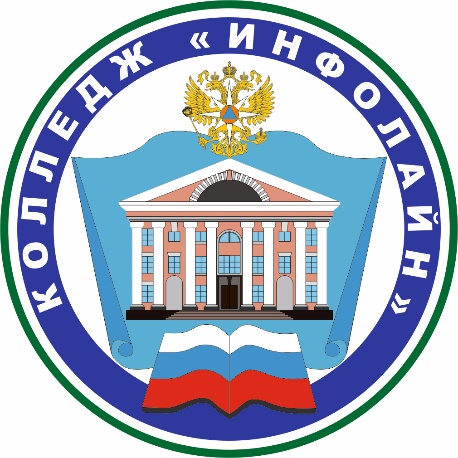 Частное учреждение профессиональнаяобразовательная организация«Колледж Инфолайн»              ДОГОВОР №                   Студент   ______________________________________________________                                                                                                 (Ф.И.О.)                 База   _________________________________________________________                          Специальность   ________________________________________________                             Форма обучения    ______________________________________________                                                                 г. Москва      Утвержденпостановлением ПравительстваРоссийской Федерацииот 15.08.2013 г., № 706    ДОГОВОРна оказание платных образовательных услугв сфере среднего профессионального образования   г. Москва                                                                                                                                                 г.                                                                                                                                                                                                  (число, месяц, год)Частное учреждение профессиональная образовательная организация «Колледж Инфолайн», Свидетельство о государственной регистрации некоммерческой организации за основным государственным регистрационным № 1027700474570, именуемое в дальнейшем КОЛЛЕДЖ, в лице  директора колледжа СИБЕКИНА А.В.,  действующего на основании  ФЗ РФ «Об образовании», государственной Лицензии  серия 77Л01  № 0011379, рег.№ 040462, выданной Департаментом образования и науки г. Москвы от 19.11.2019 г.,  государственной аккредитации серия 77 А01 № 0004965, рег.№ 004961, выданной Департаментом образования г. Москвы от 14.07.2020 г., и Устава учебного заведения, с одной стороны иЗАКАЗЧИК:__________________________________________________________________________________                  (Ф.И.О. совершеннолетнего, заключающего договор от своего имени или Ф.И.О. родителя (законного представителя) несовершеннолетнего)ПОТРЕБИТЕЛЬ:_______________________________________________________________________________(Ф.И.О. несовершеннолетнего) с другой стороны, заключили настоящий договор о нижеследующем:ПРЕДМЕТ ДОГОВОРА        Настоящий договор определяет основные (существенные) условия предоставления платных образовательных услуг между КОЛЛЕДЖЕМ, ЗАКАЗЧИКОМ и ПОТРЕБИТЕЛЕМ.КОЛЛЕДЖ предоставляет, а   ЗАКАЗЧИК   оплачивает обучение ПОТРЕБИТЕЛЯ по основной образовательной программе среднего профессионального образования (базовый или повышенный уровень), соответствующей государственному образовательному стандарту специальности: _____________________________________________________________________________________          (код специальности)                                                  (наименование специальности)квалификация  _____________________________________________________________________________                                                                                                               (наименование квалификации)по _________________________________________________________________________ форме обучения.Подготовка ПОТРЕБИТЕЛЯ осуществляется на базе общего (среднего), среднего (полного) общего; начального профессионального образования; среднего профессионального образования.1.2. Нормативный срок обучения по данной образовательной программе в соответствии с государственным образовательным   стандартом (ГОС СПО), рабочим учебным планом (индивидуальным графиком) составляет:   ______________  год(а) _________ месяцев.Срок обучения составляет: с _____________ г. по ______________ г.1.3. По завершению полного курса обучения, освоения образовательной программы в полном объеме и успешного прохождения итоговой аттестации (ИГА), ПОТРЕБИТЕЛЮ выдается диплом установленного образца о среднем профессиональном образовании, с приложением на русском языке.1.4. В случае отчисления ПОТРЕБИТЕЛЯ до завершения им обучения в полном объеме, ему, на основании личного заявления, выдается академическая справка за период обучения, при условии отсутствия у него академической задолженности за прошедший и текущий период обучения.1.5. Восстановление в число студентов и перевод ПОТРЕБИТЕЛЯ из других учебных заведений или на другую специальность производится на основании ФЗ РФ «Об образовании».СТОИМОСТЬ ОБУЧЕНИЯ И ПОРЯДОК РАСЧЕТОВ2.1. ЗАКАЗЧИК субсидирует образовательные услуги ПОТРЕБИТЕЛЯ, предусмотренные настоящим договором, путем   внесения   100% (Сто) оплаты за предстоящий   учебный   семестр*, в размере: ____________________________________________________________________________________________________________________________________________________________________________ рублей.* Общая сумма договора складывается из нормативного срока освоения выбранной ЗАКАЗЧИКОМ образовательной программы, установленного Государственным образовательным стандартом РФ.2.2. Плата за обучение (учебный год / семестр) перечисляется на расчетный счет КОЛЛЕДЖА, либо вносится в кассу с выдачей ЗАКАЗЧИКУ квитанции строгой отчетности. ЗАКАЗЧИК вправе единовременно внести плату за весь или несколько периодов обучения. 2.3. Оплата за обучение производится в следующие сроки:за 1-й курс: (первый семестр)  -  при заключении договора на обучение;(второй  семестр)  -  до 20 декабря текущего учебного года;за 2-й и последующие курсы:(первый семестр)  -  до 20 мая текущего учебного года;(второй  семестр)  -  до 20 декабря текущего учебного года.2.4. В случае нарушения сроков оплаты, КОЛЛЕДЖ в праве не допустить ПОТРЕБИТЕЛЯ к учебным занятиям, сдаче текущей экзаменационной сессии и отчислить ПОТРЕБИТЕЛЯ из числа студентов, расторгнув настоящий договор в одностороннем порядке.2.5. Стоимость образовательных услуг (обучения) может быть изменена в зависимости от изменения расходов на организацию и проведение учебного процесса, с целью выполнения условий настоящего договора.2.6.  Изменение стоимости обучения может производиться не чаще одного раза в год и на сумму не более ставки индекса потребительской цены (инфляции), установленной Федеральной службой Госстатистики РФ, за период с предыдущей установки изменения стоимости обучения. 2.7. В случае увеличения стоимости обучения уже оплаченных периодов ЗАКАЗЧИК обязуется внести разницу между новой стоимостью обучения и оплаченной им суммой до начала периода, в котором стоимость обучения увеличилась.2.8. При наличии уважительной причины ПОТРЕБИТЕЛЬ может оформить академический отпуск. В этом случае возврат денежных средств не производится. 3. ПРАВА И ОБЯЗАННОСТИ СТОРОН  (КОЛЛЕДЖ, ЗАКАЗЧИК, ПОТРЕБИТЕЛЬ)3.1. Колледж осуществляет прием на обучение по личному заявлению абитуриента, при условии положительных результатов вступительных испытаний, подписания настоящего договора и поступления установленной оплаты за обучение на расчетный счет, либо в кассу КОЛЛЕДЖА, согласно «Положению о вступительных испытаниях». Датой зачисления в колледж является дата подписания настоящего договора сторонами, датой расторжения настоящего договора является дата приказа об отчислении, подписанного директором колледжа.3.2. КОЛЛЕДЖ в праве: 3.2.1.   Самостоятельно осуществлять образовательный процесс.3.2.2. Выбирать системы оценок, формы, порядок и периодичность промежуточной аттестации ПОТРЕБИТЕЛЯ.3.2.3. Проводить текущую, итоговую аттестацию ПОТРЕБИТЕЛЯ по всем дисциплинам учебного плана и выставлять итоговые оценки.3.2.4. Вносить изменения в учебный план, расписание занятий, содержание учебных программ по отдельным дисциплинам в пределах требований, определяемых государственным образовательным стандартом обучения.3.2.5. Вносить изменения в текущий учебный план и отдельные программы учебных дисциплин, с учетом современных требований к выпускникам УЗ.3.2.6. В одностороннем порядке корректировать стоимость образовательных услуг на начало учебного года из расчета предстоящих затрат на обучение.3.2.7. Применять к ПОТРЕБИТЕЛЮ меры поощрения и налагать взыскания в пределах, предусмотренных Уставом, Правилами внутреннего распорядка колледжа, а также в соответствии с локальными актами и положениями КОЛЛЕДЖА.3.2.8. Требовать от ПОТРЕБИТЕЛЯ соблюдения Правил внутреннего распорядка колледжа и выполнения графика учебного процесса освоения образовательных программ.3.2.9. Не допускать ПОТРЕБИТЕЛЯ к сдачи экзаменационной сессии по дисциплинам, по которым у него имеются текущие задолженности.3.2.10. Не допускать ПОТРЕБИТЕЛЯ к итоговой государственной аттестации (ИГА), при условии наличия у него академической задолженности за весь период обучения.3.2.11.  В одностороннем порядке отчислить ПОТРЕБИТЕЛЯ при нарушении п.п.4.3. настоящего договора и по другим причинам, установленным действующим законодательством РФ.3.3. КОЛЛЕДЖ обязан:3.3.1. Зачислить ПОТРЕБИТЕЛЯ в число студентов колледжа, при условии успешного прохождения вступительных (переводных) испытаний, полного представления необходимых документов и своевременной оплаты.3.3.2. Организовать и обеспечить надлежащее исполнение услуг, предусмотренных в разделе 1 настоящего договора. 3.3.3. Создать ПОТРЕБИТЕЛЮ необходимые условия для освоения выбранной образовательной программы.3.3.4. Осуществлять контроль знаний ПОТРЕБИТЕЛЯ в течение учебного года на занятиях, путем проведения устного и письменного опросов, тестов, контрольных работ, а также в форме зачетов и экзаменов.3.3.5. Предоставить ПОТРЕБИТЕЛЮ учебно-методические пособия авторских и других программ, если таковые имеются в учебном плане занятий. 3.3.6. Проявить уважение к личности ПОТРЕБИТЕЛЯ и обеспечить необходимые условия для его личностного и интеллектуального развития.3.3.7. Всесторонне и в индивидуальном порядке рассматривать все претензии ЗАКАЗЧИКА по настоящему договору.3.4. ЗАКАЗЧИК в праве:3.4.1. Быть ознакомленным с информацией по вопросам организации и обеспечения надлежащего исполнения образовательных услуг, предусмотренных настоящим договором, а также образовательной деятельности КОЛЛЕДЖА.3.4.2. Получать информацию об успеваемости, поведении, отношении студента к учебе в целом и по отдельным предметам учебного плана.3.4.3. Посещать дни открытых дверей, родительские собрания и другие мероприятия, непосредственно связанные с учебно-воспитательным процессом.3.4.4. ЗАКАЗЧИК образовательной услуги в праве расторгнуть договор в любой момент, уведомив администрацию колледжа в письменной форме в соответствии с разделом 4 настоящего договора.3.5, ЗАКАЗЧИК обязан:3.5.1.   Своевременно вносить плату за услуги в соответствии с разделом 2 настоящего договора.3.5.2. Обеспечить необходимые условия для надлежащего выполнения ПОТРЕБИТЕЛЕМ своих обязательств по настоящему договору.3.5.3. Контролировать выполнение ПОТРЕБИТЕЛЕМ условий настоящего договора и соблюдение им Правил внутреннего распорядка колледжа (п.п. 3.8) настоящего договора.3.5.4.  Контролировать обязательное посещение и выполнение в установленные сроки ПОТРЕБИТЕЛЕМ всех видов учебных занятий, предусмотренных учебным планом и программами обучения, в том числе дополнительных, факультативных и домашних работ. (ФЗ РФ «Об образовании» ст.52; п.п. 3;5.)3.5.5. Извещать администрацию (учебную часть) колледжа об уважительных причинах отсутствия студента на занятиях.3.5.6. Возмещать ущерб, причиненный ПОТРЕБИТЕЛЕМ имуществу колледжа, в соответствии с законодательством Российской Федерации.3.5.7. Своевременно (не позднее семи календарных дней) извещать КОЛЛЕДЖ об изменении ФИО; адреса; номера телефона; места работы; должности и других паспортных и анкетных данных.3.6. ПОТРЕБИТЕЛЬ в праве:3.6.1. Обращаться к работникам колледжа по вопросам, касающимся процесса обучения.3.6.2. Получать полную и достоверную информацию об оценке своих знаний, умений и навыков.3.6.3. Пользоваться имуществом колледжа и его учебных баз, необходимым для осуществления образовательного процесса во время занятий, предусмотренных расписанием.3.6.4. Пользоваться дополнительными образовательными услугами, не входящими в учебную программу, на основании отдельно заключенного договора на оказание платных образовательных услуг. 3.6.5. Пересдавать неудовлетворительные оценки или задолженности, полученные в ходе текущих аттестаций в течении семестра, но не более двух попыток по каждой дисциплине.3.6.6. Принимать участие в социально-культурных, оздоровительных мероприятиях, организованных колледжем, в рамках учебного плана общих, целевых, дополнительных и индивидуальных программ.  3.7. ПОТРЕБИТЕЛЬ обязан:3.7.1. При поступлении в колледж и в процессе обучения своевременно предоставлять все необходимые документы в учебную часть.3.7.2. Посещать занятия в соответствии с учебным расписанием.3.7.3. Освоить в полном объеме основную образовательную программу в соответствии с требованиями государственного образовательного стандарта, учебным планом и в сроки, предусмотренные графиком учебного процесса.3.7.4. Сдавать текущие и итоговые аттестации (экзамены; зачеты; курсовые, проектные и дипломные работы и т.п.) в установленные сроки. Неявка на экзамен\зачет без уважительной причины приравнивается к неудовлетворительной оценке.3.7.5. Ликвидировать имеющиеся академические задолженности в строго установленные сроки.3.7.6. Извещать КОЛЛЕДЖ об уважительных причинах отсутствия на занятиях.3.7.7. Соблюдать учебную дисциплину и общепринятые нормы поведения, в частности, проявлять уважение к профессорско-преподавательскому; административно-хозяйственному; учебно-вспомогательному и иному персоналу КОЛЛЕДЖА и другим обучающимся, не посягать на их честь и достоинство.3.7.8.  Бережно относиться к собственности колледжа и имуществу учебных баз. 3.7.9. Возмещать ущерб, причиненный имуществу колледжа в соответствии с законодательством Российской Федерации.3.7.10. Своевременно извещать КОЛЛЕДЖ об изменении ФИО; адреса; телефона; места работы; должности и других паспортных и анкетных данных.3.7.11. Соблюдать требования Правил внутреннего распорядка учебного заведения и других локальных нормативных актов.3.8. ПРАВИЛА ВНУТРЕННЕГО РАСПОРЯДКА:3.8.1.   Настоящие Правила определяют основные права и обязанности студентов в ЧУ ПОО «КОЛЛЕДЖ ИНФОЛАЙН»Учебный год студентов дневного отделения начинается 01 сентября и заканчивается 30 июня следующего года. Он разбит на два семестра: осенний (занятия проходят с 01 сентября по 31 декабря) и весенний (начало после новогодних праздников и до 30 июня), каждый из которых заканчиваются зачётно-экзаменационной сессией. Учебный план состоит из цикла дисциплин: гуманитарные, социально- экономические, математические, естественнонаучные, общие профессиональные и специальные дисциплины, а также дисциплины специализации. Учебные занятия в колледже проводятся по расписанию.   Расписание занятий может корректироваться в соответствии с освоением студентами программ обучения. Продолжительность академического часа установлена 40 минут, одна «пара» составляет два академических часа.Экзаменационная сессия: Зачёты по учебным дисциплинам проводятся после окончания чтения лекций, выполнения практических занятий, лабораторных и контрольных работ до начала экзаменационной сессии.Экзамены и экзаменационная сессия: целью курсовых экзаменов по всей учебной дисциплине или её части является оценка работы студента за курс (семестр): приобретённые им знания, их прочность, развитие творческого мышления, приобретение навыков самостоятельной работы, умение применять их на практике. Курсовые экзамены сдаются студентами в составе учебной группы в период экзаменационной сессии. Сроки экзаменационных сессий определяются календарным учебным графиком. Допуск студентов к экзаменам: студенты допускаются к экзаменационной сессии решением заведующего отделением, при условии полного выполнения требований учебного плана, сдачи зачётов и других работ по учебным дисциплинам данного семестра. Студенты, не сдавшие всех, или части зачётов до наступления экзаменационной сессии, к экзаменационной сессии не допускаются. Студенты, имеющие финансовую задолженность по договору (п.п. 2.4.), к экзаменационной сессии не допускаются.Проведение экзамена: на экзамене студент обязан иметь при себе зачётную книжку. Если студент сдаёт экзамен повторно, то он обязан предъявить преподавателю допуск к экзамену. Оценка знаний студентов: студенту выставляется оценка: - «отлично», если студент показал глубокие знания программного материала, грамотно его излагает, быстро принимает правильные решения. - «хорошо», если студент твёрдо знает программный материал, грамотно его излагает, не допускает существенных неточностей в ответе, правильно применяет полученные знания при решении практических вопросов. - «удовлетворительно», если студент имеет знания только основного материала, но не усвоил его деталей, не допускает грубых ошибок в ответе, требует в отдельных случаях наводящих вопросов для принятия решения, допускает отдельные неточности. - «неудовлетворительно», если студент допускает грубые ошибки в ответе, не владеет учебным материалом и терминологией, не может применять полученные знания на практике. Посещаемость и пропуски занятий студентами: студент обязан посещать все виды учебных занятий, предусмотренные учебным планом специальности (направления) и включённые в расписание занятий. Учёт посещаемости студентов ведёт староста учебной группы по сводке посещаемости учебных занятий. Независимо от причины отсутствия студента на занятиях, староста (куратор) учебной группы обязан отмечать отсутствие студента в сводке посещаемости. Отметки о причине отсутствия (уважительной или неуважительной), производятся в сводке посещаемости заведующим отделением. За пропуск занятий без уважительной причины к студенту могут быть применены меры дисциплинарного воздействия, вплоть до отчисления из колледжа.              Студентом колледжа, является лицо, зачисленное в колледж Приказом директора колледжа, на основании заключенного Договора на оказание платных образовательных услуг, согласно порядку зачисления, в Колледж «Инфолайн». Студенту после зачисления выдаются студенческий билет и зачётная книжка установленного образца. Студент имеет право: • Получать образование в соответствии с государственными образовательными Программами и стандартами среднего профессионального образования. • Осваивать, помимо учебных дисциплин по избранной специальности, любые другие дисциплины, преподаваемые в Колледже (факультативы, дополнительное образование). Студент обязан: • систематически и в соответствии с требованиями учебной программы, глубоко овладевать знаниями и практическими навыками по избранной им специальности. • посещать учебные занятия и выполнять в установленные сроки все виды заданий, предусмотренные учебным планом. • иметь при себе студенческий билет, предъявлять его сотрудникам службы безопасности колледжа на вахтовых постах и по требованию сотрудников и преподавателей колледжа.• соблюдать установленные Положением правила ношения формы на территории учебных баз.• соблюдать условия договора на оказание платных образовательных услуг (в части его касаемой). • выполнять Правила внутреннего распорядка колледжа. На учебных базах колледжа запрещается: - без разрешения администрации колледжа вносить и выносить инвентарь, различное оборудование и приборы из аудиторий, лабораторий, мастерских и кабинетов колледжа; - курить в помещениях колледжа, вестибюлях, туалетах, перед входом в здание колледжа; - находиться в помещениях колледжа, в том числе в буфете, в верхней одежде и головных уборах (кроме вестибюля 1-ого этажа); - громко разговаривать и шуметь в коридорах во время учебных занятий, на переменах и до начала учебных занятий; - садиться на столы, подоконники, открывать створки оконных рам; - входить в помещение колледжа в грязной обуви; - грызть семечки, сорить в помещениях колледжа, вестибюле и территории двора; - использовать выражения, унижающие достоинство личности, в том числе на почве расового, этнического или национального происхождения, на почве вероисповедания или пола; - использовать непристойные жесты и ненормативную лексику; - распространять непристойные материалы или литературу, содержащие порнографические изображения и ненормативную лексику; - хранить или употреблять алкоголь, наркотики, появляться в состоянии алкогольного или наркотического опьянения в колледже;- принимать участие в действиях, содержащих состав преступления; - вызывающим поведением в колледже или вне его пределов создавать ситуацию, угрожающую физическому и моральному здоровью личности, его благосостоянию, применять силу, наносить увечья;- участвовать в действиях, ведущих к уличным или другим беспорядкам;- приводить в колледж посторонних лиц;- портить имущество колледжа;- приносить в колледж карты для азартных игр;- приносить в колледж или использовать газовые баллончики, огнестрельное, газовое, пневматическое и холодное оружие, пиротехнику.- использовать средства сотовой связи и иные электронные устройства во время занятий без разрешения преподавателя.  За нарушение студентом обязанностей, предусмотренных договором на оказание платных образовательных услуг (в части его касаемой) и Правилами внутреннего распорядка, к нему могут быть применены дисциплинарные взыскания, вплоть до отчисления. 3.8.2. Виды дисциплинарных взысканий: - выговор, объявляется распоряжением по учебной части или приказом по колледжу- строгий выговор, объявляется приказом по колледжу - отчисление из учебного заведения, объявляется приказом по колледжу.               В случае грубого нарушения Правил внутреннего распорядка, администрация колледжа в праве отчислить студента в одностороннем порядке, без вынесения выговора, строгого выговора. (ФЗ «Об образовании» ст. 13) в этом случае денежные средства не возвращаются.3.8.3. К грубым нарушениям относится:- хранить или употреблять алкоголь, наркотики, появляться в состоянии алкогольного или наркотического опьянения в колледже;- принимать участие в действиях, содержащих состав преступления; - вызывающим поведением в колледже или вне его пределов создавать ситуацию, угрожающую физическому и моральному здоровью личности, его благосостоянию, применять силу, наносить увечья;- академическая неуспеваемость студента и пропуски занятий 25% и более, без уважительной причины;- нарушение п.п. 2 условий договора на оказание платных образовательных услуг.             Дисциплинарное взыскание налагается директором Колледжа.Все вопросы, связанные с применением настоящих Правил, решаются администрацией Колледжа в соответствии с Законом РФ "Об образовании", Типовым положением об образовательном учреждении среднего профессионального образования, Уставом Колледжа, Гражданским кодексом РФ. 3.8.4. Настоящие Правила утверждены Директором Колледжа 01.06.2019 г., и согласованы на Совете Учредителей 01.06.2019 г.4. ОСНОВАНИЯ ДЛЯ ИЗМЕНЕНИЯ И РАСТОРЖЕНИЯ ДОГОВОРА ПОРЯДОК ВОЗВРАТА ДЕНЕЖНЫХ СРЕДСТВ4.1.  Условия, на которых заключен настоящий договор, могут быть изменены либо по соглашению сторон, либо в соответствии с действующим законодательством Российской Федерации.4.2. Настоящий договор может быть расторгнут как по согласованию сторон, так и односторонним порядком.4.3.  КОЛЛЕДЖ вправе расторгнуть настоящий договор в одностороннем порядке, без возврата денежных средств, в случаях:- академической неуспеваемости ПОТРЕБИТЕЛЯ;- нарушения ПОТРЕБИТЕЛЕМ п.п. 3.8.3. настоящего договора; - нарушения ЗАКАЗЧИКОМ п.п.3.5.1. настоящего договора.4.4. ЗАКАЗЧИК вправе в любое время расторгнуть настоящий договор, известив об этом администрацию колледжа в письменной форме за две недели. 4.5.  При расторжении настоящего договора по инициативе ЗАКАЗЧИКА, по любому основанию, до начала учебного семестра, КОЛЛЕДЖ удерживает у ЗАКАЗЧИКА 25% от общей стоимости обучения за семестр.Заявление о возврате денежных средств, оформленное в установленном порядке, с обязательным приложением экземпляра договора на оказаниe платных образовательных услуг; протокола согласования цены (при наличии); квитанций об оплате, рассматривается в течение двух недель с даты регистрации данного заявления в канцелярии учебной части колледжа.4.6. При расторжении настоящего договора по инициативе ЗАКАЗЧИКА, по любому основанию, после начала учебного семестра, КОЛЛЕДЖ возвращает ЗАКАЗЧИКУ 25% от общей стоимости обучения за текущий семестр. Заявление о возврате денежных средств подается ЗАКАЗЧИКОМ в канцелярию учебной части колледжа не позднее, чем за 35 (Тридцать пять) календарных дней до начала предстоящей зачетно  - экзаменационной сессии, с обязательным приложением экземпляра договора; протокола согласования цены (при наличии); квитанций об оплате; зачетной книжки; студенческого билета ПОТРЕБИТЕЛЯ и рассматривается в течение двух недель, с даты регистрации данного заявления. 4.7. Денежные средства по заявлениям, поданным позднее указанного срока, возврату не подлежат, так как являются фактически понесенными расходами КОЛЛЕДЖА в целях выполнения обязательств по настоящему договору.4.8.  Заявление о возврате сданных при поступлении в учебное заведение подлинников документов рассматривается в течение двух недель с даты регистрации данного заявления в канцелярии учебной части колледжа.4.9. Договор считается расторгнутым с даты издания приказа об отчислении ПОТРЕБИТЕЛЯ из числа студентов колледжа, по основаниям, предусмотренным настоящим договором и действующим законодательством РФ.4.10.  Денежные средства, не востребованные по истечении 6 (Шесть) месяцев после издания приказа об отчислении ПОТРЕБИТЕЛЯ, возврату не подлежат.                                                             5.ОСОБЫЕ УСЛОВИЯ5.1.  Настоящий договор вступает в силу со дня его подписания сторонами и внесения ЗАКАЗЧИКОМ полной 100 % (Сто) оплаты за обучение.5.2.   Настоящий договор действует на весь период обучения ПОТРЕБИТЕЛЯ, либо до издания приказа об его отчислении.5.3. Настоящий Договор составлен в двух экземплярах, имеющих равную юридическую силу, один экземпляр остается в КОЛЛЕДЖЕ, второй у ЗАКАЗЧИКА (ПОТРЕБИТЕЛЯ).  5.4.   Правила внутреннего распорядка КОЛЛЕДЖА являются составляющей частью настоящего договора (п.п.3.8.).  5.5. В случаи изменения условий и суммы оплаты настоящего договора, стороны подписывают Протокол согласования цены на последующий срок обучения ПОТРЕБИТЕЛЯ.      6. РЕКВИЗИТЫ, АДРЕСА И ПОДПИСИ СТОРОН6.1.  ЗАКАЗЧИК и ПОТРЕБИТЕЛЬ ознакомлены с Уставом, лицензией и Правилами внутреннего распорядка колледжа, им разъяснено содержание всех положений настоящего Договора, и они не имеют невыясненных вопросов по их содержанию и полностью с ними согласны.Для регистрации укажите:1. __________________________________________ курс _____________ уч. / год  _____________ семестр ______(зачисление, восстановление, перевод, ПО)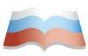                                                                                          Учебная часть тел:                                                        Договорной отдел тел: (495) 21-21-061                                                                      e-mail: info@infoline-college.ru                                                                                                                  Желаем Вам успешной учебы!20КОЛЛЕДЖ (Колледж «Инфолайн»)КОЛЛЕДЖ (Колледж «Инфолайн»)ЗАКАЗЧИК (ПОРУЧИТЕЛЬ)  заполняется собственноручно  РФ, 117105, г. Москва, Варшавское шоссе, д. 23, стр. 2РФ, 117105, г. Москва, Варшавское шоссе, д. 23, стр. 2Паспорт серия/№:ИНН: 7733105159ИНН: 7733105159Выдан/дата выдачи: _ _ _ _ _ _ _ _ _ _ _ _ _ _ _ _ _ _ _ _ _ _  _ _ _ _ _ _ _ _ _ _ _ _ _ _ _ _ _ _ _ _ _ _ _ _ _ _ _ _ _ _ _ _ _ _ _ _ _ _ _ _ _ _ _ _ _ _ _ _ _ _ _ _ _ _ _ _ _ _ _ _ _ _ _ _ _ _ _ _  Место регистрации: _ _ _ _ _ _ _ _ _ _ _ _ _ _ _ _ _ _ _ _ _ _ _ _ _ _ _ _ _ _ _ _ _ _ _ _ _ _ _ _ _ _ _ _ _ _ _ _ _ _ _ _ _ _ _ __ _ _ _ _ _ _ _ _ _ _ _ _ _ _ _ _ _ _ _ _ _ _ _ _ _ _ _ _ _ _ _ _ _КПП: 772601001КПП: 772601001Выдан/дата выдачи: _ _ _ _ _ _ _ _ _ _ _ _ _ _ _ _ _ _ _ _ _ _  _ _ _ _ _ _ _ _ _ _ _ _ _ _ _ _ _ _ _ _ _ _ _ _ _ _ _ _ _ _ _ _ _ _ _ _ _ _ _ _ _ _ _ _ _ _ _ _ _ _ _ _ _ _ _ _ _ _ _ _ _ _ _ _ _ _ _ _  Место регистрации: _ _ _ _ _ _ _ _ _ _ _ _ _ _ _ _ _ _ _ _ _ _ _ _ _ _ _ _ _ _ _ _ _ _ _ _ _ _ _ _ _ _ _ _ _ _ _ _ _ _ _ _ _ _ _ __ _ _ _ _ _ _ _ _ _ _ _ _ _ _ _ _ _ _ _ _ _ _ _ _ _ _ _ _ _ _ _ _ _ОКПО: 53819473ОКПО: 53819473Выдан/дата выдачи: _ _ _ _ _ _ _ _ _ _ _ _ _ _ _ _ _ _ _ _ _ _  _ _ _ _ _ _ _ _ _ _ _ _ _ _ _ _ _ _ _ _ _ _ _ _ _ _ _ _ _ _ _ _ _ _ _ _ _ _ _ _ _ _ _ _ _ _ _ _ _ _ _ _ _ _ _ _ _ _ _ _ _ _ _ _ _ _ _ _  Место регистрации: _ _ _ _ _ _ _ _ _ _ _ _ _ _ _ _ _ _ _ _ _ _ _ _ _ _ _ _ _ _ _ _ _ _ _ _ _ _ _ _ _ _ _ _ _ _ _ _ _ _ _ _ _ _ _ __ _ _ _ _ _ _ _ _ _ _ _ _ _ _ _ _ _ _ _ _ _ _ _ _ _ _ _ _ _ _ _ _ _БИК: 044525685БИК: 044525685Выдан/дата выдачи: _ _ _ _ _ _ _ _ _ _ _ _ _ _ _ _ _ _ _ _ _ _  _ _ _ _ _ _ _ _ _ _ _ _ _ _ _ _ _ _ _ _ _ _ _ _ _ _ _ _ _ _ _ _ _ _ _ _ _ _ _ _ _ _ _ _ _ _ _ _ _ _ _ _ _ _ _ _ _ _ _ _ _ _ _ _ _ _ _ _  Место регистрации: _ _ _ _ _ _ _ _ _ _ _ _ _ _ _ _ _ _ _ _ _ _ _ _ _ _ _ _ _ _ _ _ _ _ _ _ _ _ _ _ _ _ _ _ _ _ _ _ _ _ _ _ _ _ _ __ _ _ _ _ _ _ _ _ _ _ _ _ _ _ _ _ _ _ _ _ _ _ _ _ _ _ _ _ _ _ _ _ _Р/С: № 40703810900000000186Р/С: № 40703810900000000186Выдан/дата выдачи: _ _ _ _ _ _ _ _ _ _ _ _ _ _ _ _ _ _ _ _ _ _  _ _ _ _ _ _ _ _ _ _ _ _ _ _ _ _ _ _ _ _ _ _ _ _ _ _ _ _ _ _ _ _ _ _ _ _ _ _ _ _ _ _ _ _ _ _ _ _ _ _ _ _ _ _ _ _ _ _ _ _ _ _ _ _ _ _ _ _  Место регистрации: _ _ _ _ _ _ _ _ _ _ _ _ _ _ _ _ _ _ _ _ _ _ _ _ _ _ _ _ _ _ _ _ _ _ _ _ _ _ _ _ _ _ _ _ _ _ _ _ _ _ _ _ _ _ _ __ _ _ _ _ _ _ _ _ _ _ _ _ _ _ _ _ _ _ _ _ _ _ _ _ _ _ _ _ _ _ _ _ _К/С: № 30101810845250000685К/С: № 30101810845250000685тел. (раб.):Банк: «СДМ-Банк» (ПАО) г. МоскваБанк: «СДМ-Банк» (ПАО) г. Москвател. (моб.):тел: (495) 21 21 061 (Договорной отдел)тел: (495) 21 21 061 (Договорной отдел)тел. (студента):Директор Колледжа                                                                К           СИБЕКИН А.В. _ _ _ _ _ _ _ _ _ _ _ _ _ _ _ _ _  Директор Колледжа                                                                К           СИБЕКИН А.В. _ _ _ _ _ _ _ _ _ _ _ _ _ _ _ _ _  ЗАКАЗЧИК:_ _ _ _ _ _ _ _ _ _ _ _ _ _ _ _ _ _ _ _ _ ( ________________ )                           (подпись)                                   (расшифровка подписи)Директор Колледжа                                                                К           СИБЕКИН А.В. _ _ _ _ _ _ _ _ _ _ _ _ _ _ _ _ _  Директор Колледжа                                                                К           СИБЕКИН А.В. _ _ _ _ _ _ _ _ _ _ _ _ _ _ _ _ _  ПОТРЕБИТЕЛЬ:_ _ _ _ _ _ _ _ _ _ _ _ _ _ _ _ _ _ _ _ _ ( ________________ )                            (подпись)                                  (расшифровка подписи) М.П.ПОТРЕБИТЕЛЬ:_ _ _ _ _ _ _ _ _ _ _ _ _ _ _ _ _ _ _ _ _ ( ________________ )                            (подпись)                                  (расшифровка подписи)ПЕРЕЧЕНЬ ДОКУМЕНТОВПОЛУЧЕНО(ПОДПИСЬ МЕТОДИСТАУЧЕБНОГО ОТДЕЛА)ВОЗВРАЩЕНО(ПОДПИСЬ ПОТРЕБИТЕЛЯ, ЗАКАЗЧИКА)1. Аттестат(копия)Возврату не подлежит2. Паспорт потребителя (копия)Возврату не подлежит3. Паспорт заказчика (копия)Возврату не подлежат4. Страховой полис обязательного медицинского страхования(копия)Возврату не подлежит5. Карта профилактического медицинского осмотра (Копия)(форма №030-ПО/у-17)Возврату не подлежит6. Фото 3х4 (4 шт.)Возврату не подлежит7. Регистрация (копия)Возврату не подлежит8. Выписка оценок за период(оригинал)Возврату не подлежит9.  Медицинское заключение о принадлежности несовершеннолетнего к медицинской группе для занятий физической культурой (приложение №4 Приказ Минздрава РФ №514н от 10.08.2017г.) Возврату не подлежит10.СНИЛС(копия)Возврату не подлежит